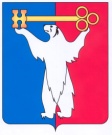 	АДМИНИСТРАЦИЯ ГОРОДА НОРИЛЬСКА КРАСНОЯРСКОГО КРАЯПОСТАНОВЛЕНИЕ18.04.2022	  г.Норильск   	        № 219О внесении изменений в постановление Администрации города Норильска от 24.12.2010 № 516	В соответствии с пунктом 5 статьи 1 Федерального закона от 12.01.1996 № 7 - ФЗ «О некоммерческих организациях», в целях урегулирования отдельных вопросов реорганизации муниципальных казенных учреждений муниципального образования город Норильск,ПОСТАНОВЛЯЮ:1. Внести в Порядок создания и деятельности муниципальных казенных учреждений муниципального образования город Норильск, утвержденный постановлением Администрации города Норильска от 24.12.2010 №516 (далее – Порядок), следующее изменение:1.1. Абзац второй пункта 1.1 Порядка изложить в следующей редакции:«Настоящий Порядок не распространяется на органы местного самоуправления муниципального образования город Норильск (в том числе в случае реорганизации органов местного самоуправления (структурных подразделений Администрации города Норильска) с участием казенных учреждений (в том числе путем присоединения к ним казенных учреждений)).»2. Опубликовать настоящее постановление в газете «Заполярная правда» и разместить его на официальном сайте муниципального образования город Норильск.3. Настоящее постановление вступает в силу с даты его издания и распространяет свое действие на правоотношения, возникшие с 01.02.2022.Глава города Норильска								  Д.В. Карасев